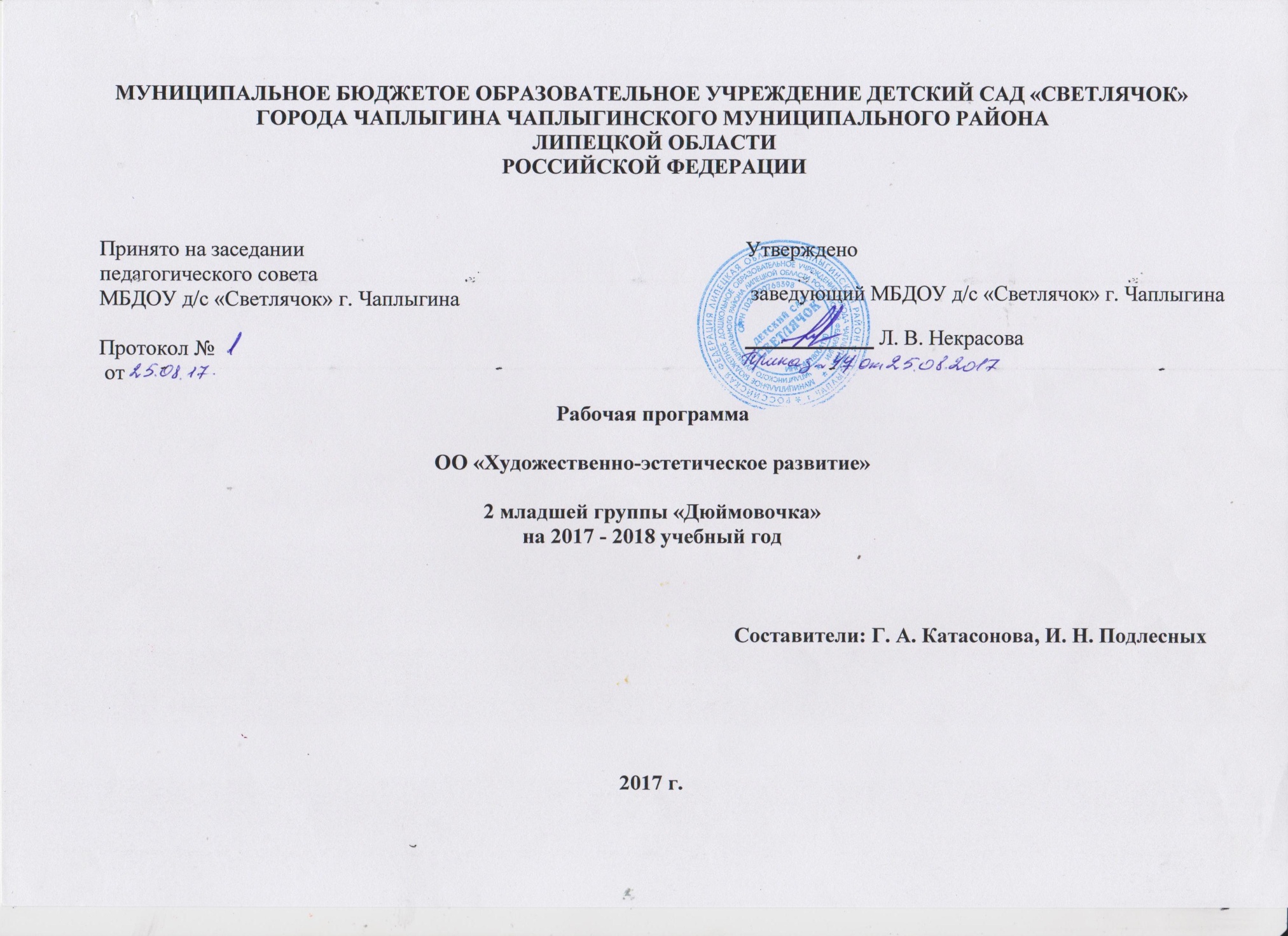 Содержание ПрограммыПояснительная запискаРабочая программа разработана в соответствии с основной образовательной программой дошкольного образования МБДОУ д/с «Светлячок» г. Чаплыгина, с учетом Федерального Государственного Образовательного Стандарта дошкольного образования (ФГОС ДО).Данная рабочая программа воспитателей средней группы разработана на основе следующих нормативных документов:Федеральный Закон «Об Образовании в РФ» от 29 декабря 2012 г. №273-ФЗ;Постановление от 15 мая 2013г. № 26 «Санитарно-эпидемиологические требования к устройству содержания и режима работы дошкольных образовательных организаций»;Приказ Министерства образования и науки РФ от 17 октября 2013 г. №1155 «Об утверждении Федерального Государственного Образовательного Стандарта дошкольного образования»;Приказ Министерства образования и науки РФ от 30 августа 2013 г. №1014 «Об утверждении порядка и осуществления образовательной деятельности по основным общеобразовательным программам дошкольного образования »;Основная образовательная программа МБДОУ д/с «Светлячок» г. Чаплыгина;Устав МБДОУ д/с «Светлячок» г. Чаплыгина;Положение о рабочей программе педагогов МБДОУ д/с «Светлячок» г. Чаплыгина.2. Возрастные особенности детей от 3 до 4 летВ три года или чуть раньше любимым выражением ребёнка становится «я сам». Ребёнок хочет стать «как взрослый», но, понятно, быть им не может. Отделение себя от взрослого - характерная черта кризиса трёх лет.Эмоциональное развитие ребёнка этого возраста характеризуется проявлениями таких чувств и эмоций, как любовь к близким, привязанность к воспитателю, доброжелательное отношение к окружающим, сверстникам. Ребёнок способен к эмоциональной отзывчивости - сопереживать, утешать сверстника, помогать ему, он может стыдиться своих плохих поступков, хотя, надо отметить, эти чувства неустойчивы.На четвертом году жизни ребенок овладевает сравнительно большим запасом   двигательных   навыков,   способен   совершать   более   сложные   действия, отмечается большая осознанность в восприятии показа движений, словесного пояснения, что является неотъемлемой частью целенаправленной работы по формированию физических качеств (скоростных, силовых, координации, гибкости, выносливости).Накапливается определенный запас представлений о разнообразных свойствах предметов, явлениях окружающей действительности и о себе самом. В этом возрасте у ребенка при правильно организованном развитии уже должны быть сформированы основные сенсорные эталоны. Он знаком с основными цветами (красный, желтый, зеленый, синий). Если перед ребенком выложить карточки разных цветов, то по просьбе взрослого он выберет цвета по названию и 2-3 из них самостоятельно назовет. Малыш способен верно выбрать формы предметов (круг, овал, квадрат, прямоугольник, треугольник) по образцу, но может еще путать овал и круг, квадрат и прямоугольник. Ему известны слова «больше», «меньше», и из двух предметов (палочек, кубиков, мячей и т. п.) он успешно выбирает больший или меньший. Труднее выбрать «самый большой» или «самый меньший» из 3-5 предметов (более пяти предметов детям трехлетнего возраста не следует предлагать).В 3 года дети практически осваивают пространство своей комнаты (квартиры), групповой комнаты в детском саду, двора, где гуляют и т. п. На основании опыта у них складываются некоторые пространственные представления. Они знают, что рядом со столом стоит стул, на диване лежит игрушечный мишка, перед домом растет дерево, за домом - гараж, под дерево закатился мяч. Освоение пространства происходит одновременно с развитием речи: ребенок учится пользоваться словами, обозначающими пространственные отношения (предлогами и наречиями).В этом возрасте ребенок еще плохо ориентируется во времени. Время нельзя увидеть, потрогать, поиграть с ним, но дети его чувствуют, вернее, организм ребенка определенным образом реагирует: в одно время хочется спать, в другое -завтракать, гулять.Представления ребенка четвертого года жизни о явлениях окружающей действительности	обусловлены,	с одной стороны, психологическими особенностями возраста, с другой, его непосредственным опытом. Малыш знаком с предметами ближайшего окружения, их назначением (на стуле сидят, из чашки пьют и т. п.), с назначением некоторых общественно- бытовых зданий (в магазине, супермаркете покупают игрушки, хлеб, молоко, одежду, обувь).Ребенок имеет представления о знакомых средствах передвижения (легковая, грузовая машина, троллейбус, самолет, велосипед и т. п.), о некоторых профессиях (врач, шофер, дворник).Малыш знает праздники (Новый год, День своего рождения), свойствах воды, снега, песка (снег белый, холодный, вода теплая и холодная, лед скользкий, твердый; из влажного песка можно лепить, делать куличики, а сухой песок рассыпается); различает и называет состояния погоды (холодно, тепло, дует ветер, идет дождь). На четвертом году жизни малыш различает по форме, окраске, вкусу некоторые фрукты и овощи, знает 2-3 вида птиц, некоторых домашних животных, наиболее часто встречающихся насекомых.Внимание детей четвертого года жизни непроизвольно. Однако его устойчивость проявляется по-разному. Обычно малыш может заниматься в течение 10-15 минут, но привлекательное занятие длится достаточно долго, и ребенок не переключается и не отвлекается от него.Память трехлеток непосредственна, непроизвольна и имеет яркую эмоциональную окраску. Дети сохраняют и воспроизводят только ту информацию, которая остается в их памяти без всяких внутренних усилий (легко заучивая понравившиеся стихи и песенки, ребенок из 5-7 специально предложенных ему отдельных слов, обычно запоминает не больше двух- трех). Положительно и отрицательно окрашенные сигналы и явления запоминаются прочно и надолго.Мышление 3-летнего ребенка является наглядно-действенным: малыш решает задачу путем непосредственного действия с предметами (складывание матрешки, пирамидки, мисочек, конструирование по образцу и т. п.). В наглядно-действенных задачах ребенок учится соотносить условия с целью, что необходимо для любой мыслительной деятельности.В три года воображение только начинает развиваться, и прежде всего, в игре. Малыш действует с одним предметом и воображает на его месте другой: палочка вместо ложечки, камушек вместе мыла, стул - машина для путешествий и т. д.В младшем дошкольном возрасте ярко выражено стремление к деятельности. Взрослый для ребенка - носитель определенной общественной функции. Желание ребенка выполнять такую же функцию приводит к развитию игры. Дети овладевают способами игровой деятельности - игровыми действиями с игрушками и предметами- заместителями, приобретают первичные умения ролевого поведения. Ребенок 3-4 лет способен подражать и охотно подражает показываемым ему игровым действиям. Игра ребенка первой половины 4-го года жизни  скорее игра рядом, чем вместе. В играх, возникающих по инициативе детей, отражаются умения, приобретенные в совместных со взрослыми играх. Сюжеты игр простые, неразвернутые, содержащие 1-2 роли. Неумение объяснить свои действия партнеру по игре, договориться с ним, приводит к конфликтам, которые дети не в силах самостоятельно разрешить. Конфликты чаще всего возникают по поводу игрушек. Постепенно (к 4 годам) ребенок начинает согласовывать свои действия, договариваться в процессе совместных игр, использует речевые формы вежливого общения. Мальчики в игре более общительны, отдают предпочтение большим компаниям, девочки предпочитают тихие, спокойные игры, в которых задействовано 2-3 подруги.В 3-4 года ребенок начинает чаще и охотнее вступать в общение со сверстниками ради участия в общей игре или продуктивной деятельности. Для трехлеток характерна позиция превосходства над товарищами. Он может в общении с партнером открыто высказать негативную оценку («Ты не умеешь играть»). Однако ему все еще нужны поддержка и внимание взрослого. Оптимальным во взаимоотношениях с взрослыми является индивидуальное общение.Главным средством общения с взрослыми и сверстниками является речь. Словарь младшего дошкольника состоит, в основном, из слов, обозначающих предметы обихода, игрушки, близких ему людей. Ребенок овладевает грамматическим строем речи: согласовывает употребление грамматических форм по числу, времени, активно экспериментирует со словами, создавая забавные неологизмы,умеет отвечать на простые вопросы, используя форму простого предложения, высказывается в 2-3 предложениях об эмоционально значимых событиях, начинает использовать в речи сложные предложения. В этом возрасте возможны дефекты звукопроизношения. Девочки по всем показателям развития превосходят мальчиков: артикуляция речи, словарный запас, беглость речи, понимание прочитанного, запоминание увиденного и услышанного.В 3-4 года в ситуации взаимодействия с взрослым продолжает формироваться интерес к книге и литературным персонажам. Круг чтения ребенка пополняется новыми произведениями, но уже известные тексты по-прежнему вызывают интерес. С помощью взрослых ребенок называет героев, сопереживает добрым, радуется хорошей концовке. Он с удовольствием вместе со взрослым рассматривает иллюстрации, с помощью наводящих вопросов высказывается о персонажах и ситуациях, т.е. соотносит картинку и прочитанный текст. Начинает «читать» сам, повторяя за взрослым или договаривая отдельные слова, фразы. Уже запоминает простые рифмующиеся строки в небольших стихотворениях.Развитие трудовой деятельности в большей степени связано с освоением процессуальной стороны труда (увеличением количества осваиваемых трудовых процессов, улучшением качества их выполнения, освоением правильной последовательности действий в каждом трудовом процессе). Маленькие дети преимущественно осваивают самообслуживание- как вид труда, но способны при помощи и контроле взрослого выполнять отдельные процессы в хозяйственно-бытовом труде, труде в природе.Интерес к продуктивной деятельности неустойчив. Замысел управляется изображением и меняется по ходу работы, происходит овладение изображением формы предметов. Работы схематичны, детали отсутствуют - трудно догадаться,
что изображено ребенком. В лепке дети могут создавать изображение путем отщипывания, отрывания комков, скатывания их между ладонями и на плоскости, и сплющивания. В аппликации - располагать и наклеивать готовые
изображения знакомых предметов, меняя сюжеты, составлять узоры из растительных и геометрических форм, чередуя их по цвету и величине. Конструирование	носит	процессуальный	характер.	Ребенок	может конструировать по образцу лишь элементарные предметные конструкции из 2 -3 частей.Музыкально-художественная деятельность детей носит непосредственный и синкретический характер. Восприятие музыкальных образов происходит в «синтезе искусств» при организации «практической деятельности» (проиграть сюжет, рассмотреть иллюстрацию и др.). Совершенствуется звукоразличение, слух:      ребенок      дифференцирует      звуковые      свойства      предметов,      осваивает звуковые предэталоны (громко - тихо, высоко - низко и пр.). Может осуществить элементарный музыкальный анализ (заметить изменения в звучании звуков по высоте, громкости, разницу в ритме). Начинают проявляться интерес и избирательность по отношению к различным видам музыкально-художественной деятельности (пению, слушанию, музыкально-ритмическим движениям).Целевые ориентиры     «3.2.3. При реализации Программы может проводиться оценка индивидуального развития детей. Такая оценка производится педагогическим работником в рамках педагогической диагностики (оценки индивидуального развития детей дошкольного возраста, связанной с оценкой эффективности педагогических действий и лежащей в основе их дальнейшего планирования). Результаты педагогической диагностики (мониторинга) могут использоваться исключительно для решения  образовательных задач.4.2. Целевые ориентиры дошкольного образования определяются независимо от форм реализации Программы, а также от ее характера, особенностей развития детей и Организации, реализующей Программу.4.3. Целевые ориентиры не подлежат непосредственной оценке, в том числе в виде педагогической диагностики (мониторинга), и не являются основанием для их формального сравнения с реальными достижениями детей. Они не являются основой объективной оценки соответствия, установленным требованиям образовательной деятельности и подготовки детей. Освоение Программы не сопровождается проведением промежуточных аттестаций и итоговой аттестации воспитанников». Выдержки из ФГОС (Приказ Министерства образования и науки от 17 октября 2013 г.  № 1155)Целевые ориентиры образования в младенческом и раннем возрасте:ребенок интересуется окружающими предметами и активно действует с ними; эмоционально вовлечен в действия с игрушками и другими предметами, стремится проявлять настойчивость в достижении результата своих действий;использует специфические, культурно фиксированные предметные действия, знает назначение бытовых предметов (ложки, расчески, карандаша и пр.) и умеет пользоваться ими. Владеет простейшими навыками самообслуживания; стремится проявлять самостоятельность в бытовом и игровом поведении;владеет активной речью, включенной в общение; может обращаться с вопросами и просьбами, понимает речь взрослых; знает названия окружающих предметов и игрушек;стремится к общению со взрослыми и активно подражает им в движениях и действиях; появляются игры, в которых ребенок воспроизводит действия взрослого;проявляет интерес к сверстникам; наблюдает за их действиями и подражает им;проявляет интерес к стихам, песням и сказкам, рассматриванию картинки, стремится двигаться под музыку; эмоционально откликается на различные произведения культуры и искусства;у ребенка развита крупная моторика, он стремится осваивать различные виды движения (бег, лазанье, перешагивание и пр.).Целевые ориентиры на этапе завершения дошкольного образования:ребенок овладевает основными культурными способами деятельности, проявляет инициативу и самостоятельность в разных видах деятельности - игре, общении, познавательно-исследовательской деятельности, конструировании и др.; способен выбирать себе род занятий, участников по совместной деятельности;ребенок обладает установкой положительного отношения к миру, к разным видам труда, другим людям и самому себе, обладает чувством собственного достоинства; активно взаимодействует со сверстниками и взрослыми, участвует в совместных играх. Способен договариваться, учитывать интересы и чувства других, сопереживать неудачам и радоваться успехам других, адекватно проявляет свои чувства, в том числе чувство веры в себя, старается разрешать конфликты;ребенок обладает развитым воображением, которое реализуется в разных видах деятельности, и прежде всего в игре; ребенок владеет разными формами и видами игры, различает условную и реальную ситуации, умеет подчиняться разным правилам и социальным нормам;ребенок достаточно хорошо владеет устной речью, может выражать свои мысли и желания, может использовать речь для выражения своих мыслей, чувств и желаний, построения речевого высказывания в ситуации общения, может выделять звуки в словах, у ребенка складываются предпосылки грамотности;у ребенка развита крупная и мелкая моторика; он подвижен, вынослив, владеет основными движениями, может контролировать свои движения и управлять ими;ребенок способен к волевым усилиям, может следовать социальным нормам поведения и правилам в разных видах деятельности, во взаимоотношениях со взрослыми и сверстниками, может соблюдать правила безопасного поведения и личной гигиены;ребенок проявляет любознательность, задает вопросы взрослым и сверстникам, интересуется причинно-следственными связями, пытается самостоятельно придумывать объяснения явлениям природы и поступкам людей; склонен наблюдать, экспериментировать. Обладает начальными знаниями о себе, о природном и социальном мире, в котором он живет; знаком с произведениями детской литературы, обладает элементарными представлениями из области живой природы, естествознания, математики, истории и т.п.; ребенок способен к принятию собственных решений, опираясь на свои знания и умения в различных видах деятельности.К трем годам:  ‒ ребенок  интересуется окружающими предметами и активно действует с ними; эмоционально вовлечен в действия с игрушками и другими предметами, стремится проявлять настойчивость в достижении результата своих действий ‒ использует специфические, культурно фиксированные  предметные действия, знает назначение бытовых предметов (ложки, расчёски, карандаша и пр.) и умеет пользоваться ими. Владеет простейшими навыками самообслуживания; стремится проявлять самостоятельность в бытовом и игровом поведении ‒ владеет активной и пассивной речью, включённой в общение; может обращаться с вопросами и просьбами, понимает речь взрослых; знает названия окружающих предметов и игрушек ‒ стремится к общению со взрослыми и активно подражает им в  движениях и действиях; появляются игры, в которых ребенок воспроизводит действия взрослого ‒ проявляет интерес к сверстникам; наблюдает за их действиями и подражает им ‒ ребенок обладает интересом к стихам, песням и сказкам, рассматриванию картинки, стремится двигаться под музыку; проявляет эмоциональный  отклик на различные произведения культуры и искусства ‒ у ребёнка развита крупная моторика, он стремится осваивать различные виды движения (бег, лазанье, перешагивание и пр.)К четырем годам:- ребенок может спокойно, не мешая другому ребенку играть рядом, объединяться в игре с общей игрушкой, участвовать в несложной совместной практической деятельности;- проявляет стремление к положительным поступкам, но взаимоотношения зависят от ситуации и пока еще требуют постоянного внимания воспитателя;- активно участвует в разнообразных видах деятельности: в играх, двигательных упражнениях, в действиях по обследованию свойств и качеств предметов и их использованию, в рисовании, лепке, речевом общении, в творчестве. Принимает цель, в играх, в предметной и художественной деятельности по показу и побуждению взрослых ребенок доводит начатую работу до определенного результата;- понимает, что вещи, предметы сделаны людьми и требуют бережного обращения с ними;- проявляет эмоциональную отзывчивость, подражая примеру взрослых, старается утешить обиженного, угостить, обрадовать, помочь;- начинает в мимике и жестах различать эмоциональные состояния людей, веселую и грустную музыку, веселое и грустное настроение сверстников, взрослых, эмоционально откликается на содержание прочитанного, сопереживают  героям;- охотно включается в совместную деятельность со взрослым, подражает его действиям, отвечает на вопросы взрослого и комментирует его действия в процессе совместной игры, выполнения режимных моментов; - проявляет интерес к сверстникам, к взаимодействию в игре, в повседневном общении и бытовой деятельности;- владеет игровыми действиями с игрушками и предметами- заместителями, разворачивает игровой сюжет из нескольких эпизодов, приобрел первичные умения ролевого поведении; - способен предложить собственный замысел и воплотить его в игре, рисунке, постройке;- значительно увеличился запас слов, совершенствуется грамматический строй речи, пользуется  не только простыми, но и  сложными предложениями;- сформирована соответствующая возрасту координация движений; - проявляет положительное отношение к разнообразным физическим упражнениям, стремится к самостоятельности в двигательной деятельности, избирателен по отношению к некоторым двигательным действиям и подвижным играм;- владеет элементарной культурой поведения во время еды за столом, навыками самообслуживания: умывания, одевания;- правильно пользуется предметами личной гигиены (полотенцем, носовым платком, расческой);-проявляет интерес к миру, потребность в познавательном общении со взрослыми, задает вопросы о людях, их действиях, о животных, предметах ближайшего окружения;- проявляет стремление к наблюдению, сравнению, обследованию свойств и качеств предметов, использованию сенсорных эталонов (круг, квадрат, треугольник), к простейшему экспериментированию с предметами и материалами. - в совместной с педагогом познавательной деятельности переживает чувство удивления, радости познания мира;- знает свое имя, фамилию, пол, возраст; - осознает  свои отдельные умения и действия, которые самостоятельно освоены («Я умею строить дом»,  «Я умею сам застегивать куртку» и т. п.). - узнает дом, квартиру, в которой живет, детский сад, группу, своих воспитателей, няню;- знает членов своей семьи и ближайших родственников. Разговаривает со взрослым о членах своей семьи, отвечая на вопросы при рассматривании семейного альбома или фотографий;- называет хорошо знакомых животных и растения ближайшего окружения их действия, яркие признаки внешнего вида;- способен не только объединять предметы по внешнему сходству (форма, цвет, величина), но и усваивать общепринятые представления о группах предметов (одежда, посуда, игрушки);- участвует в элементарной исследовательской деятельности по изучению качеств и свойств объектов неживой природы, в посильной деятельности по уходу за растениями и животными уголка природы;- освоил некоторые нормы и правила поведения, связанные с определенными разрешениями и запретами («можно», «нужно», «нельзя»), может увидеть несоответствие поведения другого ребенка нормам и правилам поведения; - ребенок испытывает удовлетворение от одобрения правильных действий взрослыми;- внимательно вслушивается в речь и указания взрослого, принимает образец; -следуя вопросам взрослого, рассматривает предметы, игрушки, иллюстрации, слушает комментарии и пояснения взрослого.Содержание ОО «Художественно-эстетическое развитие»«Художественно-эстетическое развитие предполагает развитие предпосылок ценностно-смыслового восприятия и понимания произведений искусства (словесного, музыкального, изобразительного), мира природы; становление эстетического отношения к окружающему миру; формирование элементарных представлений о видах искусства; восприятие музыки, художественной литературы, фольклора; стимулирование сопереживания персонажам художественных произведений; реализацию самостоятельной творческой деятельности детей (изобразительной, конструктивно-модельной, музыкальной и др.)». (Приказ Минобрнауки России от 17.10.2013 N 1155 Об утверждении федерального государственного образовательного стандарта дошкольного образования, п. 2. 6)Объем образовательной нагрузкиОО «Художественно-эстетическое развитие»Рисование, лепка, аппликация. КонструированиеЗадачи:1.  Развивать у детей интерес к участию в образовательных ситуациях и играх эстетической направленности, желание  рисовать, лепить совместно со взрослым и самостоятельно.2.  Развивать умения создавать простые изображения, принимать замысел, предложенный взрослым, раскрывать его в работе, используя освоенные способы создания изображения, формы, элементарную композицию.3.  Создавать условия для освоения детьми свойств и возможностей изобразительных материалов и инструментов и развивать мелкую моторику и умения использовать инструменты.4.  Побуждать к самостоятельному выбору способов изображения на основе освоенных технических приемов.Содержание образовательной деятельности:РисованиеПредлагать детям передавать в рисунках красоту окружающих предметов и природы (голубое небо с белыми облаками; кружащиеся на ветру и падающие на землю разноцветные листья; снежинки и т. п.). Совершенствовать умение правильно держать карандаш, фломастер, кисть, не напрягая мышц и не сжимая сильно пальцы. Добиваться свободного движения руки с карандашом и кистью во время рисования. Формировать умение набирать краску на кисть: аккуратно обмакивать ее всем ворсом в баночку с краской, снимать лишнюю краску о край баночки легким прикосновением ворса, хорошо промывать кисть, прежде чем набрать    краску    другого    цвета.   Приучать    осушать   промытую   кисть   о   мягкуютряпочку или бумажную салфетку. Закреплять названия цветов (красный, синий, зеленый, желтый, белый, черный), познакомить с оттенками (розовый, голубой, серый). Обращать внимание на подбор цвета, соответствующего изображаемому предмету. Приобщать детей к декоративной деятельности: учить украшать дымковскими узорами силуэты игрушек, вырезанных воспитателем (птичка, козлик, конь и др.), и разных предметов (блюдечко, рукавички). Развивать умение ритмично наносить линии, штрихи, пятна, мазки (опадают с деревьев листочки, идет дождь, «снег, снег кружится, белая вся улица», «дождик, дождик, кап, кап, кап...»).Предлагать детям изображать простые предметы, рисовать прямые  линии (короткие, длинные) в разных направлениях, перекрещивать их (полоски, ленточки, дорожки, заборчик, клетчатый платочек и др.). Подводить детей к изображению предметов разной формы (округлая, прямоугольная) и предметов, состоящих из комбинаций разных форм и линий (неваляшка, снеговик, цыпленок, тележка, вагончик и др.).Формировать умение создавать несложные сюжетные композиции, повторяя изображение одного предмета (елочки на нашем участке, неваляшки гуляют) или изображая разнообразные предметы, насекомых и т.п. в траве ползают жучки и червячки; колосок катится по дорожке и др.). Развивать умение располагать изображения по всему листу.ЛепкаФормировать интерес к лепке. Закреплять представления о свойствах глины, пластилина, пластической массы и способах лепки. Развивать умение раскатывать комочки прямыми и круговыми движениями, соединять концы получившейся палочки, сплющивать шар, сминая его ладонями обеих рук. Побуждать детей украшать вылепленные предметы, используя палочку с заточенным концом. Формировать умение создавать предметы, состоящие из 2-3 частей, соединяя их путем прижимания друг к другу. Закреплять умение аккуратно пользоваться глиной, класть комочки : вылепленные предметы на дощечку.Предлагать детям лепить несложные предметы, состоящие из нескольких частей (неваляшка, цыпленок, пирамидка и др.). Предлагать объединить вылепленные фигурки в коллективную композицию (неваляшки водят хоровод, яблоки лежат на тарелке и др.): Вызывать радость от восприятия результата своей и общей работы.АппликацияПриобщать детей к искусству аппликации, формировать интерес к этому виду деятельности.	Учить	предварительно	выкладывать	(в определенной последовательности) на листе бумаги готовые детали разной формы, величины, цвета, составляя изображение (задуманное ребенком или заданное воспитателем), и наклеивать их. Формировать умение аккуратно пользоваться клеем: намазывать его кисточкой тонким слоем на обратную сторону наклеиваемой фигуры (на .специально приготовленной клеенке); прикладывать стороной, намазанной клеем, к листу бумаги и плотно прижимать салфеткой. Формировать навыки аккуратной    работы.   Вызывать    у    детей    радость   от   полученного   изображения.Развивать умение создавать в аппликации на бумаге разной формы (квадрат, розетта и др.) предметные и декоративные композиции из геометрических форм и природных материалов, повторяя и чередуя их по форме и цвету. Закреплять знание формы предметов и их цвета. Развивать чувство ритма. Развитие детского творчестваРазвивать эстетическое восприятие; обращать внимание детей на красоту окружающих предметов (игрушки), объектов природы (растения, животные), вызывать чувство радости от их созерцания. Формировать интерес к занятиям изобразительной деятельностью. Развивать умение в рисовании, лепке, аппликации, изображать простые предметы и явления, передавая их образную выразительность. Включать в процесс обследования предмета движения	обеих рук      по      предмету,      охватывание      его      руками.	Вызывать     положительный эмоциональный отклик на красоту природы, произведения искусства (книжные иллюстрации, изделия народных промыслов, предметы быта, одежда). Развивать умение создавать как индивидуальные, так и коллективные композиции в рисунках, лепке, аппликации. Приобщение к изобразительному искусству Подводить детей к восприятию произведений искусства. Знакомить с элементарными средствами выразительности в разных видах искусства (цвет, звук, форма, движение, жесты), подводить к различению разных видов искусства через художественный образ. Готовить к посещению кукольного театра, выставке детских работ и т. д. Развивать интерес к произведениям народного и профессионального искусства, к литературе (стихи, песенки, потешки, проза), слушанию и исполнению музыкальных произведений, выделению красоты сезонных изменений в природе, предметах окружающей действительности (цвет, форма, величина: дом, ковер, посуда и т. п.).Эстетическая развивающая среда.Вызывать у детей радость от оформления группы: светлые стены, на окнах красивые занавески, удобная мебель, новые игрушки, в книжном уголке аккуратно расставлены книги с яркими картинками. Воспитывать стремление поддерживать чистоту и порядок в группе, чтобы было уютно и красиво. Знакомить с оборудованием и оформлением участка, подчеркивая его красоту, удобство для детей, веселую разноцветную окраску строений. Обращать внимание на различные растения, на их разнообразие и красоту.КонструированиеПоощрять     исследовательский     интерес,     проведение     простейших     наблюдений.Учить способам обследования предметов, включая простейшие опыты (тонет – не тонет,  рвётся  -  не  рвётся).  Подводить  детей  к  простейшему  анализу  созданных построек. Совершенствовать конструктивные умения.Закреплять  умение  различать,  называть  и  использовать  основные  строительные детали      (кубики,      кирпичики,      пластилин,      цилиндры,      трёхгранные      призмы), сооружать новые постройки, используя полученные ранее умения (накладывание, приставление, прикладывание), использовать в постройках детали разного цвета.Вызывать чувство радости при удавшейся постройке.Учить    располагать    кирпичики,    пластины    вертикально    )в    ряд,    по    кругу,    по периметру четырёхугольника), ставить их плотно друг к другу, на определённом расстоянии      (заборчик,      ворота).      Побуждать      детей      к      созданию      вариантов конструкций,  добавляя  другие  детали  (  на  столбики  ворота  ставить трёхгранные призмы,     рядом     со     столбами     -     кубики     и     др.).     Изменять     постройки     двумя способами:  заменяя  одни  детали  другими  или  надстраивать  их  в  высоту,   длину (низкая и высокая башенка, короткий и длинный поезд).Развивать желание сооружать постройки по собственному замыслу. Продолжать учить детей обыгрывать постройки, объединяя их по сюжету: дорожка и дома  - улица; стол, стул, диван - мебель для кукол.Приучать после игры аккуратно складывать детали в коробку.Достижения ребенка (планируемые результаты):Ребенок  охотно участвует в ситуациях эстетической направленности. Есть любимые книги, изобразительные материалы.Эмоционально откликается на интересные образы, радуется красивому предмету, рисунку; с увлечением рассматривает предметы народных промыслов, игрушки, иллюстрации.Создает простейшие изображения на основе простых форм; передает сходство с реальными предметами.Принимает участие в создании совместных композиций, испытывает совместные эмоциональные переживанияПерспективно-тематическое планированиеВИД ДЕЯТЕЛЬНОСТИ: ЛЕПКАВИД ДЕЯТЕЛЬНОСТИ: РИСОВАНИЕВИД ДЕЯТЕЛЬНОСТИ: АППЛИКАЦИЯВИД ДЕЯТЕЛЬНОСТИ: КОНСТРУИРОВАНИЕМузыкальная деятельность: Задачи:1.  Воспитывать у детей слуховую сосредоточенность и эмоциональную отзывчивость на музыку.2.  Поддерживать детское экспериментирование с немузыкальными (шумовыми, природными) и музыкальными звуками и исследования качеств музыкального звука: высоты, длительности, динамики, тембра. 3. Активизировать слуховую восприимчивость младших дошкольников.Содержание образовательной деятельности: Содержание восприятия музыки, музыкальной деятельности направлено на достижение развития музыкальности детей, способности эмоционально воспринимать музыку, эмоционально откликаться на различные произведения культуры и искусства, стремиться двигаться под музыку.Слушание.Приобщать детей к народной и классической музыке. Познакомить с тремя музыкальными жанрами: песней, танцем, маршем. Формировать эмоциональную отзывчивость на произведение, умение различать веселую и грустную музыку. Приучать слушать музыкальное произведение до конца, понимать характер музыки, узнавать и определять, сколько частей в произведении. Развивать способность различать музыкальные звуки по высоте в пределах октавы — септимы, замечать изменения в силе звучания мелодии громко, тихо).Совершенствовать умение различать звучание музыкальных игрушек, детских музыкальных инструментов(музыкальный молоточек, шарманка, погремушка, барабан, бубен, металлофон и др.).Пение.Учить выразительному пению. Способствовать развитию певческих навыков: петь без напряжения в диапазоне ре (ми) — ля (си), в одном темпе со всеми, чисто и ясно произносить слова, передавать характер песни (весело, протяжно, ласково, напевно).Песенное творчество.Развивать желание детей петь и допевать мелодии колыбельных песен на слог «баю- баю» и веселых мелодий на слог «ля-ля». Формировать навыки сочинительства веселых и грустных мелодий по образцу.Музыкально-ритмические движения.Формировать умение двигаться в соответствии с двухчастной формой музыки и силой ее звучания (громко, тихо); реагировать на начало звучания музыки и ее окончание. Развивать умение маршировать вместе со всеми и индивидуально, бегать легко, в умеренном и быстром темпе под музыку. Улучшать качество исполнения танцевальных движений: притопывать переменно двумя ногами и одной ногой. Развивать умение кружиться в парах, выполнять прямой галоп, двигаться под музыку ритмично и согласно темпу и характеру музыкального произведения, с предметами, игрушками и без них. Способствовать развитию навыков выразительной и эмоциональной передачи игровых и сказочных образов: идет медведь, крадется кошка, бегают мышата, скачет зайка, ходит петушок, клюют зернышки цыплята, летают птички и т. д.Развитие танцевально-игрового творчества.Стимулировать самостоятельное выполнение танцевальных движений под
плясовые мелодии. Формировать навыки более точного выполнения движений, передающих характер изображаемых животных. Знакомить детей с	некоторыми детскими	музыкальными	инструментами:	дудочкой, металлофоном, колокольчиком, бубном, погремушкой, барабаном, а также их звучанием. Формировать умение подыгрывать на детских ударных музыкальных инструментах.Достижения ребенка (планируемые результаты):Ребенок с интересом вслушивается в музыку, запоминает и узнает знакомые произведения.Проявляет эмоциональную отзывчивость, появляются первоначальные суждения о настроении музыки.Различает танцевальный, песенный, маршевый метроритм, передает их в движении.Эмоционально откликается на характер песни, пляски.Активен в играх на исследование звука, элементарном музицировании.Перспективно-тематическое планирование: музыкальный руководитель5. Развивающая предметно-пространственная среда по образовательной области В соответствии с комплексно-тематическим принципом планирования образовательного процесса в группе созданы следующие центры развития детей:Центр двигательной активностиЦентр сюжетно-ролевой игрыЦентр развивающих игрЦентр дидактических игрЦентр театрализованной деятельностиЦентр познавательно-исследовательской деятельностиЦентр книгиЦентр художественного творчестваЦентр трудовой деятельностиЦентр безопасности дорожного движенияЦентр музыкальной деятельностиЦентр информационныйЦентр краеведениеРасписание образовательной деятельности2 младшая группа № 2  «Дюймовочка» Годовое комплексно-тематическое планированиеСписок методической литературы Комарова Т. С. Художественное творчество. Система работы во второй младшей группе детского сада. — М.: Мозаика-Синтез,2012 г. – 112 с.: цв. вкл. 2.Куцакова Л. В. Конструирование и художественный труд в детском саду: Программа и конспекты занятий.  – М.: ТЦ Сфера. 2007. – 240 с. – (Программа развития).СодержаниеСтр.Пояснительная записка3Возрастные особенности детей от 3 до 4 лет4Целевые ориентиры6Содержание образования ОО «Художественно-эстетическое развитие»9Объём образовательной нагрузки9Рисование, лепка, аппликация. Конструирование9Музыка31Развивающая предметно-пространственная среда 33Расписание ОД34Годовое комплексно-тематическое планирование35Список методической литературы37Виды деятельностиКоличество в неделюКоличество в месяцКоличество в годРисование1 раз в 2 недели2 раза18Лепка1 раз  в 2 недели2 раза18Аппликация1 раз в 2 недели2 раза18Конструирование1 раз в 2 недели2 раза18Музыка28 раза72МесяцНеделя Тема ОД, источник литературыЦели и задачи ОДСентябрь1«Знакомство с глиной, пластилином»(Т. С. Комарова, «Художественное творчество. 2 мл. гр.», стр.50)1.Развивать знания детей и дать представление о том, что глина мягкая, из нее можно лепить, можно отщипывать от большого комка маленькие комочки.2.Формировать умение детей класть глину и вылепленные изделия только на доску, работать аккуратно.3.Воспитывать желание лепить.Сентябрь3«Палочки (конфетки)»(стр. 51)1. Учить детей отщипывать небольшие комочки пластилина, раскатывать их между ладонями прямыми движениями.2. Учить работать аккуратно, класть готовые изделия на доску.3. Развивать желание лепить.Октябрь1«Колобок»Программные задачи: (стр.59)1.Развивать у детей желание создавать в лепке образы сказочных персонажей. Закреплять умение лепить предметы округлой формы, раскатывая пластилин между ладонями круговыми движениями. Закреплять умение аккуратно работать.2.Формировать умение детей палочкой рисовать на вылепленном изображении некоторые детали (глаза, рот).3.Воспитывать самостоятельность.Октябрь3«Разные цветные мелки» («Хлебная соломка») (стр.52)1.Развивать умение детей в лепке палочек приемом раскатывания пластилина прямыми движениями ладоней.2.Формировать умение аккуратно работать с пластилином, класть вылепленные изделия на доску.3.Воспитывать у детей желание лепить, радоваться созданному.Ноябрь1«Крендельки»(стр. 65)1. Закреплять приём раскатывания глины (пластилина) прямыми движениями ладоней. 2. учить детей по-разному свертывать получившуюся колбаску.3. Формировать умение рассматривать работы, выделять сходство и различие, замечать разнообразие созданных изображений.Ноябрь3«Пряники» (стр.67)1.Развивать знания детей лепить шарики.2.Формироватьв умении сплющивать шар, сдавливая его ладошками.3.Воспитывать доброжелательное отношение и желание делать что-либо для других.Декабрь1«Пирамидка из дисков (колец)»(стр.75)1.Продолжать учить детей раскатывать комочки глины (пластилина) между ладонями круговыми движениями, расплющивать шар между ладонями.2. Учить составлять предмет из нескольких частей, накладывая одну на другую.3. Закреплять умение лепить аккуратно.Декабрь3«Нарядим ёлочку» («Лепка по замыслу»)(стр. 76)1.Развивать умение раскатывать комочки глины (пластилина) между ладонями круговыми движениями, слегка расплющивать шар между ладонями.2. Учить накладывать готовую форму на подготовленную основу.3.Воспитывать у детей желание лепить, радоваться созданному изображению.Январь1«Мандарины и апельсины» (стр.78)1.Развивать умение детей лепить предметы круглой формы, раскатывая глину (пластилин) кругообразными движениями между ладонями.2.Формировать умение детей лепить предметы разной величины3.Воспитывать аккуратность.Январь3«Маленькие куколки гуляют по снежной полянке» (стр.82)1.Развивать умение детей создавать в лепке образ куклы.2.Формировать умение лепить предмет, состоящий из двух частей: столбика (шубка) и круглой формы(голова).Закреплять умение раскатывать глину между ладонями прямыми и кругообразными движениями, соединять две части предметов приемом прижимания.3.Воспитывать самостоятельность.Февраль1«Большие и маленькие птицы на кормушке»(стр. 88)1. Формировать у детей желание передавать в лепке образы птиц, правильно передавая форму частей тела, головы, хвоста.2. закреплять приёмы лепки.3. развивать умение рассказывать о том, что слепили.4. воспитывать инициативу, творчество, самостоятельность.5. развивать воображение.Февраль3«Самолеты стоят на аэродроме» (стр.86)1.Развивать умение детей лепить предмет, состоящий из двух частей одинаковой формы, вылепленных из удлиненных кусков глины.2.Формировать  умение делить комок глины на глаз на две равные части, раскатывать их продольными движениями ладоней и сплющивать между ладонями для получения нужной формы.3.Воспитывать аккуратность.Март1«Угощение для мамы и бабушки»(стр. 93)1. Развивать умение детей выбирать из названных предметов содержание своей лепки.2. Воспитывать самостоятельность.3. Закреплять приёмы лепки.4. Формировать желание лепить  для близкого человека.5. Развивать воображение.Март3«Зайчик (кролик)» (стр. 96)1.Развивать интерес детей к лепке знакомить предметов, состоящих из нескольких частей.2.Формировать умение делить комок глины на нужное количество частей, при лепке туловища и головы пользоваться приемом раскатывания глины кругообразными движениями между ладонями, при лепке ушей - приемами раскатывания палочек и сплющивания. Закреплять умение прочно соединять части предмета, прижимая их, друг к другу.3.Воспитывать любовь к животным.Апрель1«Миски трех медведей» (стр.100)1.Развивать умение детей лепить мисочки разного размера, используя прием раскатывания глины кругообразными движениями.2.Формировать навыки сплющивать и оттягивать края мисочки вверх.3.Воспитывать умение лепить аккуратно.Апрель3«Красивая птичка» (стр. 98)1.Развивать в умении лепить предмет, состоящий из нескольких частей.2.Формировать прием прищипывания кончиками пальцев (клюв, хвостик), умение прочно скреплять части, плотно прижимая их друг к другу. Учить лепить по образцу народной (дымковской) игрушки.3. Воспитывать умение радоваться общему результату занятия.Май1«Утёнок»(стр. 106)1.Учить детей лепить предмет, состоящий из нескольких частей. Передавая некоторые характерные особенности (вытянутый клюв).2. Упражнять в использовании приёма прищипывания, оттягивания.3. Закреплять умение соединять части, плотно прижимая их друг к другу.Май3«Божья коровка» (стр. 108). Конспект.1.Развивать умение детей задумывать содержание лепки, доводить замысел до конца.2.Формировать усвоенные ранее приемы лепки.3.Воспитывать самостоятельность, развивать творчество, воображение. МесяцНеделя Тема ОД, источник литературыЦели и задачи ОДСентябрь2«Знакомство с карандашом и бумагой» (Т. С. Комарова, «Художественное творчество. 2 мл. гр.», стр.49)1.Развивать умение детей рисовать карандашами. Учить детей правильно держать карандаш, вести им по бумаге, не нажимая слишком сильно на бумагу и несжимая его сильно в пальцах.2.Формировать внимание у детей на следы, оставляемые карандашом на бумаге, предлагать провести пальчиками по нарисованным линиям и конфигурациям. Учить видеть сходство штрихов с предметами3.Воспитывать желание рисовать.Сентябрь4«Привяжем к шарикам цветные ниточки» (стр.52)1.Развивать умение детей правильно держать карандаш, рисовать прямые линии сверху вниз, вести линии неотрывно, слитно.2.Формировать эстетическое восприятие и видеть в линиях образ предмета.3.Воспитывать самостоятельность.Октябрь2«Красивые воздушные шары» (стр.64)1.Развивать умение детей  рисовать  предметы круглой формы. 2.Формировать умение правильно держать карандаш, в процессе рисования использовать карандаши разных цветов.3.Воспитывать  интерес к рисованию. Вызывать положительное эмоциональное отношение к созданным изображениям.Октябрь4«Идет дождь» (стр. 50)1.Развивать умение  детей передавать в рисунке впечатления от окружающей жизни, видеть в рисунке образ явлений.2.Формировать умение рисовать короткие штрихи и линии, правильно держать карандаш. 3.Воспитывать у детей желание рисовать.Ноябрь2«Разноцветный ковер из листьев» (стр.56)1.Развивать эстетическое восприятие, образные представления.2.Формировать умение детей правильно держать кисть, опускать ее в краску всем ворсом, снимать лишнюю каплю о край баночки. Учить изображатьлисточки способом прикладывания ворса кисти к бумаге.3.Воспитывать аккуратность.Ноябрь4«Деревья на нашем участке» (стр.72)1.Развиватьумение детей создавать в рисовании образ дерева.2.Формировать умение рисовать предметы, состоящие из прямых вертикальных и наклонных линий, располагать изображения по всему листу бумаги, рисовать крупно, во весь лист. Продолжать учить рисовать красками.3.Воспитывать  самостоятельность, развивать творчество.НоябрьДекабрь2«Знакомство с дымковскими игрушками. Рисование узоров» (стр.75)1.Развивать знания детей и знакомить их с народными дымковскими игрушками.2.Формировать и вызвать радость от рассматривания яркой, нарядной расписной игрушки. Обратить внимание детей на узоры, украшающие игрушки. Учить выделять и называть отдельные элементы узора, их цвет.3.Воспитывать аккуратность.Декабрь4«Ёлочка» (стр.74)1.Развивать умение детей передавать в рисовании образ елочки, рисовать предметы, состоящие из линий (вертикальных, горизонтальных или наклонных).2.Формировать знания детей пользоваться красками и кистью (промывать кисть в воде и промокать ее о тряпочку (салфетку) ,прежде чем набрать краску другого цвета).Вызвать чувство радости от созерцания  рисунков.3.Воспитывать самостоятельность.Январь2«Мы слепили на прогулке снеговиков» (стр.83)1.Развивать у детей желание создавать в рисунке образы забавных снеговиков. Упражнять в рисовании предметов круглой формы.2.Формировать умение детей передавать в рисунке строение предмета, состоящего из нескольких частей, закреплять навык закрашивания круглой формы слитными линиями сверху вниз или слева направо всем ворсом кисти.3.Воспитывать аккуратность.Январь4«Деревья в снегу» (стр.87)1.Развивать умение  детей передавать в рисунке картину зимы. Упражнять в рисовании деревьев.2.Формировать в умении располагать на листе несколько деревьев. Закреплять умение промывать кисть. Развивать эстетическое восприятие.3.Воспитывать аккуратность.Февраль2«Украсим рукавичку-домик» (стр. 78)1.Развивать умение детей рисовать по мотивам сказки «Рукавичка»,создавать сказочный образ. Развивать воображение, творчество.2.Формировать умение украшать предмет. Закреплять умения использовать в процессе рисования краски разных цветов, чисто промывать кисть и осушать ее о салфеточку, прежде чем взять другую краску.3.Воспитание аккуратности.Февраль4«Украсим чайную чашку» (Конспект)1.Развивать и знакомить детей с предметами ближайшего окружения- чайной посудой, её названием и назначением, активизировать словарь по данной теме. Закреплять знания детей о цвете, продолжать развивать умение рисовать пальчиками и ватными палочками. Развивать творческое воображение детей, развивать мелкую моторику рук; способствовать проявлению каждым ребёнком творческой инициативы и самостоятельности.2.Формировать у ребят положительные эмоции, связанные с новыми впечатлениями. 3.Воспитывать аккуратность и самостоятельность в работе.Март2«Самолеты летят» (стр.86)1.Развивать умение рисовать предметы, состоящие из нескольких частей, проводить прямые линии в разных направлениях. 2.Формировать умение детей передавать в рисунке образ предмета. Развивать эстетическое восприятие.3.Воспитывать умение радоваться общему результату занятия.Март4«Скворечник» (стр.99)1.Развивать умение детей рисовать предмет, состоящий из прямоугольной формы, круга, прямой крыши.2.Формировать умение правильно передавать относительную величину частей предмета. Закреплять приемы закрашивания.3. Воспитывать умение радоваться общему результату занятия.Апрель2«Платочек» (стр.107)1.Развивать умение  детей рисовать узор, состоящий из вертикальных и горизонтальных линий.2.Формировать умение детей следить за правильным положением руки и кисти, добиваясь слитно, непрерывного движения. Учить самостоятельно подбирать сочетания красок для платочка(платья).Развивать эстетическое восприятие.3. Воспитывать умение радоваться общему результату занятия.Апрель4«Светит солнышко» (стр.85)1.Развивать умение детей передавать в рисунке солнышка, сочетать округлую форму с прямыми и изогнутыми линиями.2.Формировать  умение отжимать лишнюю краску о край розетки (баночки). Учить дополнять рисунок изображениями, соответствующими теме.3.Воспитывать  самостоятельность, творчество дошкольников.Май2«Одуванчики в траве» (стр.105)1.Развивать  у детей желание передавать в рисунке красоту цветущего луга, форму цветов.2.Формировать умение отрабатывать приемы рисования красками. Закреплять  умение аккуратно промывать кисть, осушать ее о тряпочку. Учить радоваться своим рисункам.3.Воспитывать эстетическое восприятие, творческое воображение.Май4«Божья коровка» (Конспект)1.Развивать умение детей рисовать выразительный образ Божьей коровки; усовершенствовать технику рисования гуашью.2.Формировать умение правильно рисовать кисточкой и ватной палочкой; развивать чувство формы и цвета; воспитывать умение видеть красоту природы, вызвать желание оберегать живую природу и интерес к насекомым.3.Воспитывать аккуратность.Месяц Неделя Тема ОД, источник литературыЦели и задачи ОДСентябрь1«Большие и маленькие мячи»(стр.51)1.Развиватьумение детей выбирать большие и маленькие предметы круглой формы.2.Формировать представления о предметах круглой формы, их различии по величине.3. Воспитывать аккуратно наклеивать изображения.Сентябрь3« Шарики катятся по дорожке» (стр.55)1.Развивать и знакомить детей с предметами круглой формы. Побуждать обводить форму по контуру пальцами одной и другой руки, называя ее (круглый шарик).2.Формировать умение детей приемам наклеивания (намазывать клеем обратную сторону детали, брать на кисть немного клея, работать на клеенке, прижимать изображение к бумаге салфеткой и всей ладонью).3.Воспитывать аккуратность.Сентябрь5«Белочка и ёжик»(конспект)1. Совершенствовать умение, аккуратно намазывая готовые формы приклеивать их на лист.2. Развивать ориентировку на листе бумаги, зрительное внимание при выполнении задания.3. Активизировать речь детей.Октябрь1«Овощи (фрукты) лежат на круглом подносе»(стр. 55)1.Развивать и знакомить детей с предметами круглой формы. Побуждать обводить форму по контуру пальцами одной и другой руки, называя ее (круглый шарик).2.Формировать умение детей приемам наклеивания (намазывать клеем обратную сторону детали, брать на кисть немного клея, работать на клеенке, прижимать изображение к бумаге салфеткой и всей ладонью).3.Воспитывать аккуратность.Октябрь3«Большие и маленькие яблоки на тарелке» (стр.58)1.Развивать умение детей наклеивать круглые предметы. Закреплять представления о различии предметов по величине.2.Формировать знания детей о приемах наклеивания (брать на кисть немного клея и наносить его на всю поверхность формы).3.Воспитывать аккуратность.Ноябрь1« Шарики и кубики» (на полосе) (стр.66)1.Развиватьзнания детей и познакомить с новой для них формой- квадратом. Учить сравнивать квадрат и круг, называть их различия.2.Формировать в умении  наклеивать фигуры, чередуя их.   Закреплять правильные приемы наклеивания. Уточнить знание цветов.3. Воспитывать аккуратность.Ноябрь3«Разноцветные огоньки в домиках»(стр. 64)1.Учить детей наклеивать изображения круглой формы, уточнить название фигуры.2. Учить чередовать кружки по цвету.3. Упражнять в аккуратном наклеивании.4. Закреплять знание цветов (красный, жёлтый, зелёный, синий).Ноябрь5«Наклей какую хочешь игрушку» (стр.76)1.Развивать воображение, творчество детей. Закреплять знания о форме и величине.2.Формировать и упражнять в правильных приемах составления изображений из частей, наклеивания.3.Воспитывать аккуратность.Декабрь1«Узор на книжке-малышке» (см. занятие «Узор на круге») (стр.85)1.Развивать умение детей располагать узор по краю квадрата, правильно чередуя фигуры по величине, составлять узор в определенной последовательности: вверху, внизу, справа, слева -большие круги, а между ними – маленькие. 2.Формировать навыки детей правильно намазывать клеем всю форму. Развивать чувство ритма. 3.Воспитывать аккуратность, самостоятельность.Декабрь3«Маленькая елочка в гости к нам пришла»Конспект 1.Познакомить детей с новым для них видом творчества - аппликацией из шаблонах. 2. Учить составлять композицию из готовых элементов шаблоны ладошек: выбирать их по просьбе педагога и размещать на листе бумаги. 3. Развивать чувство формы и композиции. 4. Воспитывать самостоятельность и аккуратность в работе.Январь1«Снеговик» (стр.82)1.Развивать знания детей о круглой форме, о различии предметов по величине.2.Формировать в умении составлять изображение из частей, правильно, их располагая по величине.3.Воспитывать   аккуратность.Январь3«Пирамидка»(стр. 73)1. Учить детей передавать в аппликации образ игрушки.2. Изображать предмет, состоящий из нескольких частей.3. Располагать детали в порядке уменьшающейся величины.4. Закреплять знание цветов. Развивать восприятие цвета.Февраль1«Скворечник»(стр. 97)1.Учить детей изображать в аппликации предметы, состоящие из нескольких частей.2. Определять форму частей (прямоугольная, круглая, треугольная).3. Уточнить знание цветов.4. Развивать цветовое восприятие.Февраль3« Флажки» (стр.89)1.Развивать умение детей создавать в аппликации изображение предмета прямоугольной формы, состоящего из двух частей.2.Формировать навыки детей правильно располагать предмет на листе бумаги, различать и правильно называть цвета, аккуратно пользоваться клеем, намазывать им всю форму. 3.Воспитывать умение радоваться общему результату занятия.Март1« Цветы в подарок маме, бабушке» (стр.89)1.Развивать умение детей составлять изображение из деталей. Воспитывать стремление сделать красивую вещь (подарок).Развивать эстетическое восприятие.2. Формировать образные представления.3.Воспитывать аккуратность.Март3«Домик» (стр.108)1. Развивать умение детей составлять изображение из нескольких частей, соблюдая определенную последовательность.2. Формировать умение детей правильно располагать его на листе. Закреплять знание геометрических фигур (квадрат, прямоугольник, треугольник).3. Воспитывать аккуратность.Март5«Красивая салфеточка»(стр. 80)1.Учить детей составлять узор на бумаге квадратной формы, располагая по углам и в середине большие кружки одного цвета, а в середине каждой стороны – маленькие кружки другого цвета.2. Развивать композиционные умения, цветовое восприятие, эстетические чувства.Апрель1«Полёт в космос»(конспект)1.Закрепить в речи названия основных цветов (красный, синий, желтый, зелёный)2. Закрепить знания геометрических фигур и умение выкладывать их по образцу.3. Воспитывать аккуратность при работе с клеем.Апрель3«Цыплята на лугу»(стр. 107)1.Учить детей составлять композицию из нескольких предметов, свободно располагая на листе; изображать предмет, состоящий из нескольких частей.3. Продолжать отрабатывать навыки аккуратного наклеивания.Май1«Скоро праздник придет» (стр.104)1.Развивать умение детей составлять композицию определенного содержания из готовых фигур, самостоятельно находить место флажкам и шарикам.2.Формировать и упражнять в умении намазывать части изображения клеем, начиная с середины, прижимать наклеенную форму салфеткой. Учить, красиво располагать изображения на листе. Развивать эстетическое восприятие.3. Воспитывать аккуратность.Май3«Божья коровка» (Конспект)1.Развивать у детей творческое воображение, фантазию.2.Формировать в умении раскладывать на листе бумаги детали аппликации, наклеивать их. Закреплять навыки аккуратности. 3.Воспитывать интерес к содержанию аппликации.МесяцНеделяТема ОД, источник литературыЦели и задачи ОДСентябрь2«Горка с двумя лесенками»стр. 37, зан. 1Закреплять понятия высоты, цвета. Учить:- рассказывать, как будут строить;- строить по образцу.Знакомить с разным строительным материалом. Учить анализировать постройку.4«Дорожки»стр. 38, зан. 2Учить:-	строить дорожки, варьируя их в длину;- пристраивать кирпичики разными гранями.Развивать конструктивные способности.Октябрь2«Две длинные дорожки»стр. 38, зан. 3Закреплять знания о длине и цвете. Учить подбирать детали такого же цвета, использовать свою постройку в игре. Воспитывать интерес к конструированию.4«Дорожка для колобка»стр. 38, зан. 4Учить:- аккуратно складывать детали;- рассказывать, из каких деталей будут делать постройку;- использовать постройку в игре.Ноябрь2«Мебель для кукол»стр. 39, зан. 5Учить:- строить детали по образцу без показа приемов;- анализировать изделие.Закреплять умение называть детали и их цвет.4«Кресло и диван»стр. 40, зан. 6Дать понятия: «кресло короткое», «диван длинный». Учить самостоятельно выбирать изделие. Закреплять умение выполнять постройку в определённой последовательности.Декабрь2«Ворота»стр. 40, зан. 7 Учить:- изменять постройку в высоту;- называть детали: кирпичики, кубики;- строить разнообразные ворота, разные по высоте.Закреплять умение способов расположения деталей.4«Высокие и низкие ворота»стр. 40, зан. 8Учить:- строить ворота низкие, ворота высокие;- разбирать постройки, складывать материал в коробки;- изменять постройку, преобразовывая ее в высоту, длину,
ширину;-выделять части построек, рассказывать, из каких деталей состоит.Январь2«Теремок для матрёшки»стр. 41, зан. 10Закреплять:-	представление о знакомых предметах;- умение правильно называть детали строительного набора.
Учить играть с постройками.4«Домик»стр. 42, зан. 11Предложить выполнить усложненную конструкцию. Уделить особое внимание цветовому решению и украшению постройки. Учить «замыкать» пространство.Февраль2«Построй, что хочешь»стр. 42, зан. 12Учить сооружать знакомые постройки, закрепляя приобретённые умения и навыки. Учить строить совместно, не мешая друг другу.4«Заборчик»стр. 42, зан. 13Учить:- строить детали по образцу без показа приемов;- анализировать изделие.Закреплять умение называть детали и их цвет.Март2«Загородка для садика»стр. 43, зан. 14Учить огораживать большое пространство («озеро» для уточек).Закреплять умение рассказывать, как будут строить. Поощрять стремление конструировать по своему замыслу и представлению.4«Загон для лошадки»Стр. 43, зан. 15Учить:-	огораживать пространство высоким забором;- приему ставить кирпичики на длинную узкую грань.Развивать фантазию.Апрель2«Высокий и низкий забор»стр. 43, зан.16Учить:- изменять постройку в высоту;- называть детали: кирпичики, кубики.Развивать конструктивные навыки.4«Заборчик по желанию»стр. 43, зан. 16Учить замыкать пространство по четырёхугольнику, чередовать детали по цвету и  виду. Воспитывать умение анализировать свою постройку.Май2«Домик и забор»стр. 44, зан. 17, 18Учить:-	строить домик, забор вокруг него;- обыгрывать различные ситуации вокруг домика со зверюшками и мелкими предметами;4«Конструирование из песка»стр. 45, зан. 19Закреплять знание о свойствах песка.Учить строить башенку, домик для собачки, дорожки, скамейки, столы и т. д.Воспитывать интерес к конструированию из песка.Дни неделиВиды ОДВремя Понедельник 1. Музыка9.00 - 9.15 Понедельник 2.Лепка/рисование9.25 - 9.40Вторник 1. ФЭМП 9.00 - 9.15Вторник 2.Физическая культура9.25 – 9.40Среда1. ОБЖ/ФЦКМ9.00 - 9.15Среда2.Физическая культура9.25 – 9.40Четверг1. Музыка9.00 - 9.15Четверг2.Развитие речи/Восприятие художественной литературы9.25 - 9.40Пятница1.Аппликация/конструирование9.00 - 9.15Пятница2.Физическая культура11.15 – 11.30Месяц Название темыИтоговое мероприятиеИсточник методической литературыСентябрь1. Мой детский сад1. С/ролевая игра «Детский сад»Сентябрь2. Осень. Осенние дары природы2.Выставка поделок «Подарки осени»Сентябрь3. Игрушки3. Развлечение «Мир игрушки – это радость!»Ж-л «Ребёнок в детском саду» №5/2008, с. 78Сентябрь4.Золотая осень4. Муз. развлечение «Осенние нотки»Ж-л «Дошкольное воспитание» №5/1996, с. 11Октябрь1. Домашние животные1. Муз. развлечение «Говорят у нас вот так…»Ходаковская З. В. Музыкальные праздники. С. 64Октябрь2. Транспорт2. С/ролевая игра «Автобус»Октябрь3.Я - человек3. Праздник «Дождик, дождик, дождик, лей»Ж-л «Ребёнок в детском саду» №5/2008, с. 62Октябрь4.Труд взрослых. Профессии4. Коллаж «Профессии»Ноябрь1.Дикие животные1.Выставка детского творчества «Украсим варежку для зверят»Ноябрь2.Моя семья2.Фотовыставка «Моя семья»Ноябрь3.Я - хороший, ты - хороший3. Изготовление подарков для другаНоябрь4.Музыка4. Муз. с/р. игра «Игрушки идут в гости»Лапшина Г. А. «Праздники в детском саду»  Декабрь1.Мой дом1.Игра-ситуация «У куклы Кати новоселье»Декабрь2.Я и мое тело2. С/ролевая игра «На приёме у врача»Декабрь3.Зима3. Конкурс-выставка новогодних поделокДекабрь4.Новый год4. Новогодний праздник «Здравствуй, ёлочка!»Январь2.Русское народное творчество2. Развлечение «Льдинки-холодинки»Ж-л «Ребёнок в детском саду» №6/2008, с. 68Январь3.Мир предметов вокруг нас3. Создание альбома «Какие предметы нас окружают»Январь4.Мальчики и девочки4. Фотовыставка «Нам весело вместе»Февраль1.Мир животных и птиц1. Акция «Позаботимся о птицах зимой»Февраль2.Я в обществе2. Досуг «Зимняя прогулка»Ж-л «Дошкольное воспитание» № 7/2007,с. 117Февраль3.Наши папы. Защитники Отечества3. Чаепитие «Рядом с папой»Февраль4.Неделя безопасности4.Просмотр мультфильма «Кошкин дом» (по сказкеС. Маршака) Март1.8 марта. О любимых мамах1. Праздник «Я для милой мамочки»Конспект Март2.Мы - помощники. Что мы умеем2. С/ролевая игра «Приглашаем гостей»Март3.Мой город. Моя малая Родина3.Целевая прогулка «По городу со Степашкой»Март4.Книжкина неделя4.Лит. викторина «По сказочным дорожкам шагают наши ножки»КонспектАпрель1.Растем здоровыми, крепкими, жизнерадостными1.Ф.К.досуг «Путешествие в лес»Конспект Апрель2.Добрые волшебники2. Театр. игра «Полёт на Луну»А. В. Щёткин «Театральная деятельность в детском саду», с. 59Апрель3. Птицы3. Проект «Наши пернатые друзья»Апрель4. Весна - красна4. Досуг «Прогулка по весеннему лесу»Ж-л «Ребёнок в детском саду» №5/2008, с. 76Май1.На улицах города1. Просмотр мультфильма «Смешарики. Азбука безопасности»Май2.Следопыты2. Развлечение «Следопыты»Ж-л «Ребёнок в детском саду» № 3/2008, с. 58Май3.Мир вокруг нас3. Праздник почемучекЖ-л «Дошкольное воспитание» №5/1996, с. 14Май4.Зеленые друзья (растения)4.Целевая прогулка «Наш фитоогород» 